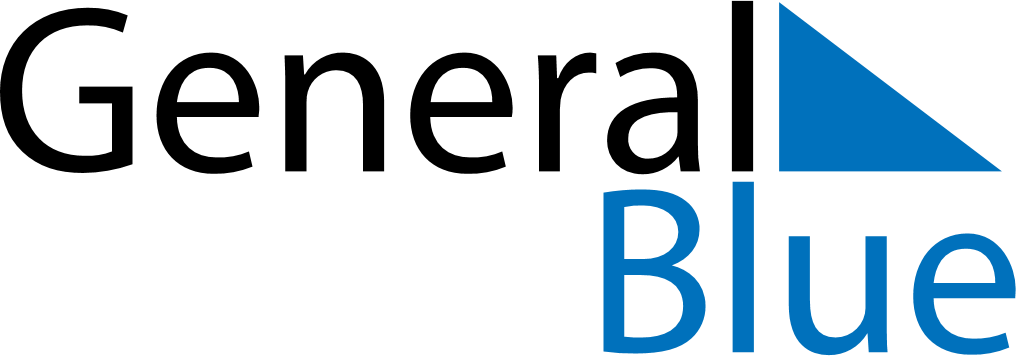 Q4 2027 CalendarUnited Arab EmiratesQ4 2027 CalendarUnited Arab EmiratesQ4 2027 CalendarUnited Arab EmiratesQ4 2027 CalendarUnited Arab EmiratesQ4 2027 CalendarUnited Arab EmiratesQ4 2027 CalendarUnited Arab EmiratesQ4 2027 CalendarUnited Arab EmiratesOctober 2027October 2027October 2027October 2027October 2027October 2027October 2027October 2027October 2027SUNMONMONTUEWEDTHUFRISAT123445678910111112131415161718181920212223242525262728293031November 2027November 2027November 2027November 2027November 2027November 2027November 2027November 2027November 2027SUNMONMONTUEWEDTHUFRISAT11234567889101112131415151617181920212222232425262728292930December 2027December 2027December 2027December 2027December 2027December 2027December 2027December 2027December 2027SUNMONMONTUEWEDTHUFRISAT123456678910111213131415161718192020212223242526272728293031Dec 2: National DayDec 25: Laylat al-Mi’raj